FORMULAIRE DE DÉCLARATION D'EFFETS INDÉSIRABLESNuméro d'enregistrement..................Date.....................Type de rapport                   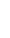 Initial        SuiviDétails sur l'utilisateur Détails sur l'appareil utiliséMédicaments administrés simultanémentDétails de l'événement indésirable                                                                                              Antécédents médicaux pertinents / maladies associées / allergiesCoordonnées de la personne signalant l'événement indésirable Suivi                                                 8. Informations sur le médecin traitantNomSexeÂgeAdresseAdresseAdresseNuméro de téléphoneNuméro de téléphoneNuméro de téléphoneNom / type de l'appareilNuméro de série / numéro de l'appareilDurée d'utilisation quotidienneDurée d'utilisation totaleL'indicationthérapeutiqueNom du produitConcentrationFréquence d'administrationVoie d'administrationDurée du traitementL'indicationthérapeutique    La description du diagnostic, des symptômes, les dates de début et d'arrêt du traitement, la description des effets et du lien de causalité avec l'appareil SaltMedDiagnostic ou symptômes Date de débutDate d'arrêt                   En cours En cours En coursNom: Coordonnées (tél, email)La relation avec l'usager (médecin, pharmacien, parent, usager):Pouvons-nous vous contacter à l'avenir ? Oui              NonNomPouvons-nous contacter votre médecin? Oui             NonSpécialisation / unité médicaleCoordonnées 